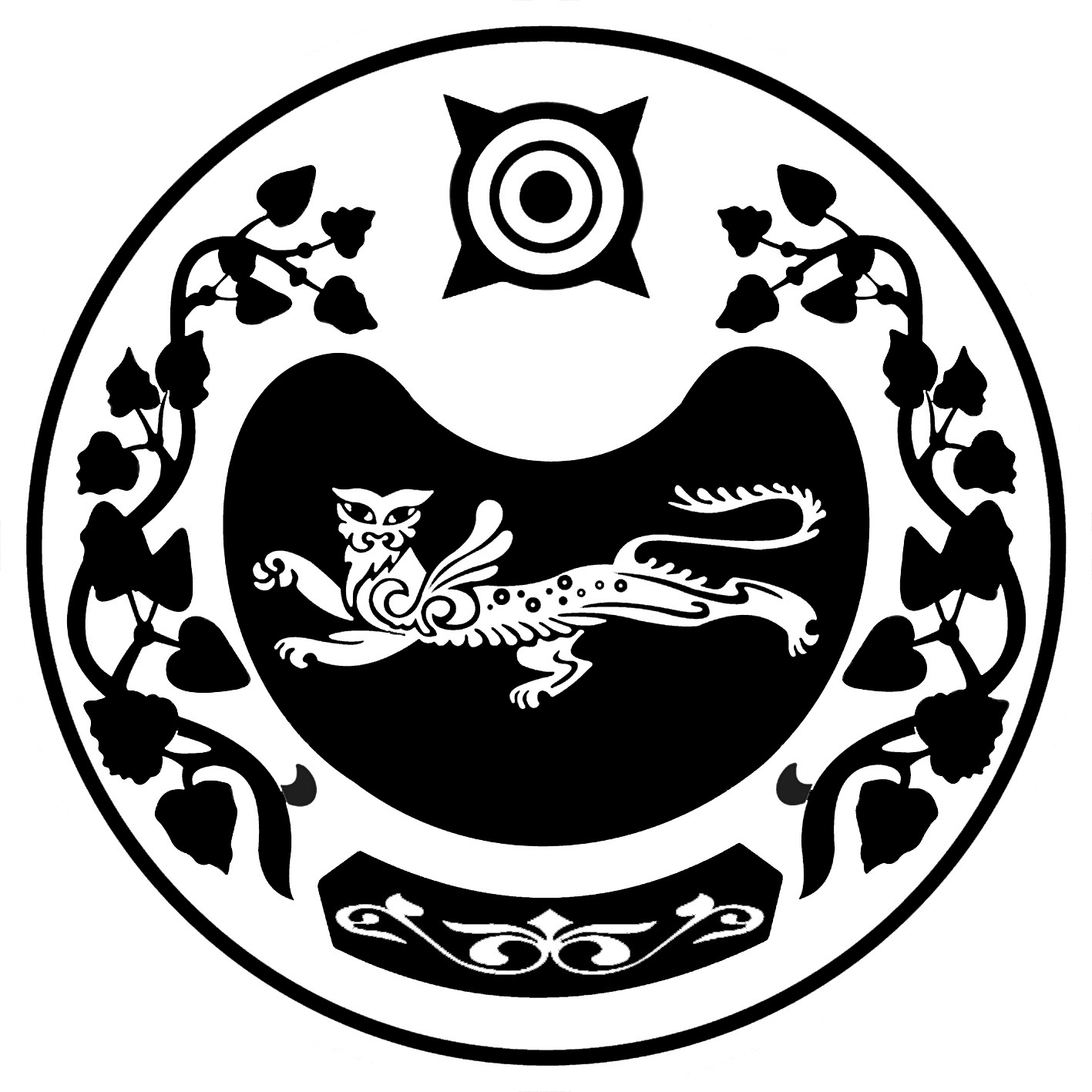                                                             Р Е Ш Е Н И Е  от  19.12. 2012г.                                       с. Калинино                                                  № 43Об утверждении Методических рекомендаций по учету потребителей муниципальных услуг, оказываемых учреждениями культуры Муниципального казенного учреждения культуры «Культурно-досуговый центр «Центр»         В целях обеспечения единообразного учета потребителей муниципальных услуг в области культуры и искусства, оказываемых учреждениями культуры Муниципального казенного учреждения культуры «Культурно-досуговый центр «Центр»  и достоверности предоставляемой информации об исполнении муниципального задания на оказание муниципальных услуг Совет депутатов Калининского сельсоветаР Е Ш И Л: Утвердить Методические рекомендации по учету потребителей муниципальных услуг в области культуры и искусства, оказываемых учреждениями культуры Муниципального казенного учреждения культуры «Культурно-досуговый центр «Центр» (далее – Рекомендации)Рекомендовать руководителям учреждений культуры Муниципального казенного учреждения культуры «Культурно-досуговый центр «Центр»  использовать Рекомендации в работе при исполнении и отчетности по муниципальному заданию на оказание муниципальных услуг.Решение вступает в силу со дня его принятия и подлежит опубликованию в газете Усть-Абаканские  известия или на сайте поселения.Глава Калининского сельсовета:                                              А.И.ДеминПриложение № __УтвержденоРешением Совета депутатовКалининского сельсоветаот «____»________2012 г. №____МЕТОДИЧЕСКИЕ РЕКОМЕНДАЦИИПО учету потребителей МУНИЦИПАЛЬНЫХ услуг в области культуры И ИСКУССТВА, оказываемых учреждениями МУНИЦИПАЛЬНОГО КАЗЕННОГО УЧРЕЖДЕНИЯ КУЛЬТУРЫ «КУЛЬТУРНО-ДОСУГОВЫЙ ЦЕНТР «ЦЕНТР»I. Общие положенияНастоящие Методические рекомендации (далее – Рекомендации) разработаны в целях обеспечения единообразного учета потребителей муниципальных услуг в области культуры  и искусства, оказываемых  учреждениями культуры Муниципального казенного учреждения культуры «Культурно-досуговый центр «Центр».  Настоящие Рекомендации применяются в работе учреждениями культуры Муниципального казенного учреждения культуры «Культурно-досуговый центр «Центр», оказывающими муниципальные услуги посредством проведения культурно-досоговых мероприятий согласно п.2  Устава Муниципального казенного учреждения культуры «Культурно-досуговый центр «Центр»Действующим законодательством (абзац пятый пункта 20 части 2 статьи 149 Налогового кодекса Российской Федерации) к учреждениям культуры и искусства отнесены следующие организации: театры, кинотеатры, концертные организации и коллективы, библиотеки, музеи, дома и дворцы культуры (центры).Учреждения культуры и искусства вправе оказывать населению муниципальные услуги в области культуры и искусства (далее – муниципальные услуги) на платной, частично платной и бесплатной основах (ст.47 «Основы законодательства Российской Федерации о культуре» от9 октября 1992 г. № 3612-1) Оказание населению муниципальных услуг на платной и частичной платной основе производится как за наличный, так и безналичный расчет.II. Учет потребителей государственных услуг в области культуры и искусства, оказанных на платной и частично платной основах за наличный расчет Учреждения культуры и искусства, оказывающие муниципальные услуги на платной и частично платной основах за наличный расчет, в соответствии со статьей 2 Федерального закона от 22.05.2003 №54-ФЗ «О применении контрольно-кассовой техники при осуществлении наличных денежных расчетов и (или) расчетов с использованием платежных карт», а также «Положением об осуществлении наличных денежных расчетов и (или) расчетов с использованием платежных карт без применения контрольно-кассовой техники, утвержденным Постановлением Правительства Российской Федерации от 06.05.2008 №359, осуществляют наличные денежные расчеты и (или) расчеты с использованием платежных карт без применения контрольно-кассовой техники в случае оказания муниципальных услуг населению при условии выдачи ими соответствующих бланков строгой отчетности, приравненных к кассовым чекам.Формами бланков строгой отчетности при оказании муниципальных услуг учреждениями культуры и искусства в соответствии с Приказом Министерства культуры Российской Федерации (далее – Минкультуры России) от 17.12.2008 №257 являются: билет, абонемент, экскурсионная путевка. Форма кинобилета утверждена отдельным Приказом Минкультуры России от 08.12.2008 №231.Применение бланков строгой отчетности должно вестись учреждениями культуры и искусства в соответствии с «Методическими указаниями о порядке применения, учета, хранения и уничтожения бланков строгой отчетности организациями и учреждениями, находящимися в ведении Министерства культуры Российской Федерации» (Письмо Минкультуры России от 15.07.2009 № 29-01-39/04.Учет потребителей государственных услуг, оказанных на основе абонементов и в форме научно-просветительских и музейно-образовательных мероприятий (выставки, экскурсии, лекции, мастер-классы и иные формы публичной демонстрации профессионального искусства и творчества) может производиться в журналах учета потребителей. Учреждения культуры и искусства самостоятельно разрабатывают форму журнала учета потребителей согласно типовой форме (Приложение №1).Учет потребителей муниципальных услуг, оказанных на платной и частично платной основах за наличный расчет, за отчетный период должен осуществляться учреждениями культуры и искусства путем подсчета общего количества потребителей муниципальных услуг по культурным мероприятиям, проведенным в отчетном периоде на основании реализованных билетов, экскурсионных путевок, кинобилетов, а также журнала учета потребителей (в отношении абонементного обслуживания).III. Учет потребителей муниципальных услуг, оказанных на платной и частично платной основах за безналичный расчет Учреждения культуры и искусства, оказывающие муниципальные  услуги на платной и частично платной основах за безналичный расчет осуществляют денежные расчеты на основании заключаемых договоров о возмездном оказании услуг.Заключение договоров о возмездном оказании услуг осуществляется в соответствии с гражданским законодательством и производится учреждениями культуры и искусства самостоятельно.Учет потребителей муниципальных услуг, обслуженных на платной и частично платной основах за безналичный расчет, осуществляется на основании информации, указанной в Акте о возмездном оказании услуг (Приложение №2).Учет потребителей муниципальных услуг, оказанных на платной и частично платной основах за безналичный расчет, за отчетный период должен осуществляться учреждениями культуры и искусства на основе подсчета общего количества потребителей, указанного в актах о возмездном оказании услуг в отчетном периоде.IV. Учет потребителей муниципальных услуг, оказанных на бесплатной основе Учреждения культуры и искусства, оказывающие муниципальные  услуги на бесплатной основе на собственных площадках в форме театрально-зрелищных, научно-просветительских, музейно-образовательных, культурно-просветительных, развлекательных мероприятий и кинопоказов, осуществляют выдачу населению соответствующих бланков строгой отчетности, приравненных к кассовым чекам, с пометкой «БЕСПЛАТНО» или «00 рублей 00 копеек».При невозможности осуществить выдачу населению соответствующих бланков строгой отчетности, приравненных к кассовым чекам, с пометкой «БЕСПЛАТНО» или «00 рублей 00 копеек»  учреждениями культуры и искусства, оказывающими муниципальные услуги на бесплатной основе, на культурное мероприятие оформляется Паспорт мероприятия. Паспорт мероприятия разрабатывается учреждениями культуры и искусства самостоятельно на основе типовой формы, указанной в Приложении №3.В случае если муниципальная услуга оказывается вне собственной стационарной площадки (на других стационарных площадках поселения и выездах за пределы поселения), Паспорт мероприятия должен быть заверен подписью ответственного лица от организации, на базе которой оказывалась услуга, и иметь печать организации, на базе которой оказывалась услуга.Учет потребителей муниципальных услуг, оказанных на бесплатной основе за отчетный период должен осуществляться учреждениями культуры и искусства на основе подсчета общего количества реализованных билетов и кинобилетов с пометкой «БЕСПЛАТНО» или «00 рублей 00 копеек» на культурные мероприятия отчетного периода, а также общего количества потребителей, указанного в Паспортах мероприятий, относящихся к отчетному периоду.Учреждения культуры и искусства, оказывающие муниципальные услуги на бесплатной основе в форме мероприятий методического и информационно-консультационного характера (семинары, мастер-классы, лекции и т.д.) оформляют Паспорт методического (информационно-консультационного) мероприятия. Паспорт методического (информационно-консультационного) мероприятия разрабатывается учреждениями культуры и искусства самостоятельно на основе типовой формы, указанной в Приложении №4.V. Учет потребителей муниципальных услуг, оказанных на бесплатной основе на открытых площадкахПод открытыми площадками в целях настоящих Рекомендаций понимаются:общественно-административные площади: центральные площади для общепоселенческих  демонстраций, парадов и широких общественных собраний;площади перед крупными общественными зданиями и сооружениями массового посещения: Домами культуры, парками культуры и отдыха, промышленными предприятиями;площади жилых районов со скверами и парками для кратковременного отдыха пешеходов и пребывания детей. площади торговых центров и рынков;площади в промышленных районах с расположением на них общественных и культурно-бытовых зданий (клубов, кинотеатров, универмагов, ресторанов, кафе и пр.).Учреждения культуры и искусства, оказывающие муниципальные  услуги на бесплатной основе на открытых площадках  в форме театрально-зрелищных, культурно-просветительных и развлекательных мероприятий, оформляют Паспорт мероприятия (Приложение №4). Учет потребителей государственных услуг, оказанных на бесплатной основе на открытых площадках, производится по следующей формуле:, где:Q – общее количество зрителей (чел.);Рср – средняя плотность заполнения полезной площади открытой площадки (чел. на );S –полезная площадь открытой площадки;N – коэффициент сменяемости (ротации) зрителей.Средняя плотность заполнения полезной площади открытой площадки (Рср) исчисляется из расчета 1 человек на . Под полезной площадью (S) понимается площадь открытой площадки без учета зеленых насаждений, газонов, памятников, зданий, сценических площадок, торговых палаток и иных объектов инфраструктуры.Коэффициент сменяемости (ротации) зрителей (N) зависит от количества жителей в населенном пункте и представлен в следующей таблице:Приложение №1к Методическим рекомендациям по учету потребителей муниципальных услуг, оказываемых учреждениями культуры и искусства Муниципального казенного учреждения культуры «Культурно-досуговый центр «Центр»Типовая форма журнала учета потребителей Приложение №2к Методическим рекомендациям по учету потребителей муниципальных услуг, оказываемых учреждениями культуры и искусства Муниципального казенного учреждения культуры «Культурно-досуговый центр «Центр»Акт №_____ от «___»_________ 20___г.о возмездном оказании услуг Заказчик:_________________________________________________________		Полное наименование организации, адрес местонахождения, телефонИсполнитель:______________________________________________________		Полное наименование учреждения культуры и искусства, оказывающего услугу, адрес местонахождения, телефонОснование: Договор возмездного оказания услуг от «___»________ 20__ года №_____Всего оказано услуг на сумму: ________________________________________								Сумма в рублях прописьюВышеперечисленные услуги оказаны полностью и в срок. Заказчик претензий к объему, качеству и срокам оказания услуг не имеет.Продолжительность мероприятия:_____ мин.Обслужено: ________чел.Заказчик: _________________	___________________	_______________		Должность руководителя 			подпись			расшифровка подписиорганизации-заказчика			МПИсполнитель: _________________	___________________	_______________			Должность руководителя 		подпись			расшифровка подписиорганизации-исполнителя			МППриложение №3к Методическим рекомендациям по учету потребителей муниципальных услуг, оказываемых учреждениями культуры и искусства Муниципального казенного учреждения культуры «Культурно-досуговый центр «Центр»_______________________________________________________________Полное наименование учреждения культуры и искусства, оказывающего услугу, адрес местонахожденияПаспорт мероприятияДата проведения: ___________________________________________Место проведения:__________________________________________Время проведения: __________________________________________Название мероприятия:_______________________________________Продолжительность мероприятия: _____________________________Количество потребителей:____________________________________из них –  дети: _____________________________________Ответственное лицо: _________________ 	_____________	___________				Должность ответственного		подпись			расшифровка подписилица от учреждения культуры и искусства, оказывающего услугуОтветственное лицо: _________________ 	_____________	___________				Должность ответственного		подпись			расшифровка подписилица от организации, на базе которой оказывается услуга		МППриложение №4к Методическим рекомендациям по учету потребителей муниципальных услуг, оказываемых учреждениями культуры и искусства Муниципального казенного учреждения культуры «Культурно-досуговый центр «Центр»_______________________________________________________________Полное наименование учреждения культуры и искусства, оказывающего услугу, адрес местонахождения, телефонПаспорт методического (информационно-консультационного) мероприятияДата проведения: ________________ Время проведения: ________________Место проведения:________________________________________________Форма мероприятия (семинар, обучающий семинар, тренинг-семинар, стажировка, лекция, конференция, «круглый стол» и т.п.)___________________________________________________________________________________Плановое или внеплановое (нужное подчеркнуть)Название мероприятия:________________________________________________________________________________________________________________Продолжительность мероприятия (общее количество часов): ______________Режим занятий (периодичность, сроки проведения):______________________Общая численность участников (слушатели, обучающиеся):_______________Состав участников:Состав преподавателей (лекторов, тренеров):Дата заполнения Паспорта: _______________Ответственное лицо: _________________ 	_____________	___________				Должность ответственного		подпись			расшифровка подписилица от учреждения культуры и искусства, оказывающего услугуК Паспорту прикладывается Программа (план) мероприятияСОВЕТ ДЕПУТАТОВ КАЛИНИНСКОГО СЕЛЬСОВЕТА№п/пЧисленность населения (чел.)NКоэффициент сменяемости (ротации) зрителейПримечания к расчету общего количества зрителей1.До 600 чел -общее количество зрителей не должно превышать общее количество жителей населенного пункта2.от 600 до 10001,9общее количество зрителей не должно превышать общее количество жителей населенного пункта3. от 1000 до 20001,84. от 2000 до 30001,75. от 3000 до 50001,66. от  5000 до 10 0001,5ДатаВремяФИО работника, проводившего мероприятиеКоличество потребителейКоличество потребителейКоличество потребителейТема меро-приятияАбо-нементДатаВремяФИО работника, проводившего мероприятиеВСЕГОДетиВзрослыеТема меро-приятияАбо-нементМесяц:Месяц:Месяц:Месяц:Месяц:Месяц:Месяц:Месяц:Месяц:Месяц:Месяц:Месяц:Месяц:Месяц:Месяц:Месяц:№п/пНаименование услуги и название мероприятиядатаколичествоценасумма№п/пФИОДолжностьМесто работы№п/пФИОДолжностьМесто работы